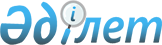 Об утверждении перечня средств измерений, выпускаемых в обращение по результатам первичной поверки средств измеренийПриказ и.о. Министра торговли и интеграции Республики Казахстан от 29 апреля 2021 года № 306-НҚ. Зарегистрирован в Министерстве юстиции Республики Казахстан 1 мая 2021 года № 22684
      Примечание ИЗПИ!

      Порядок введения в действие настоящего приказа см. п. 4.
      В соответствии с подпунктом 21-1) статьи 6-2 Закона Республики Казахстан "Об обеспечении единства измерений" ПРИКАЗЫВАЮ:
      1. Утвердить прилагаемый перечень средств измерений, выпускаемых в обращение по результатам первичной поверки средств измерений.
      2. Комитету технического регулирования и метрологии Министерства торговли и интеграции Республики Казахстан в установленном законодательством порядке обеспечить:
      1) государственную регистрацию настоящего приказа в Министерстве юстиции Республики Казахстан;
      2) размещение настоящего приказа на интернет-ресурсе Министерства торговли и интеграции Республики Казахстан.
      3. Контроль за исполнением настоящего приказа возложить на курирующего вице-министра торговли и интеграции Республики Казахстан.
      4. Настоящий приказ вводится в действие с 1 июля 2021 года и подлежит официальному опубликованию.  Перечень средств измерений, выпускаемых
в обращение по результатам первичной поверки средств измерений
      1. Средства измерений (сужающие устройства), устанавливаемые в измерительных трубопроводах для создания перепада давления:
      1) диафрагмы;
      2) сопла и сопла Вентури;
      3) трубы Вентури.
      2. Средства измерений, предназначенные для хранения, приема, измерения объема и выдачи нефти и нефтепродуктов (наземные и подземные строительные сооружения):
      1) резервуары стальные вертикальные цилиндрические;
      2) резервуары стальные горизонтальные цилиндрические.
					© 2012. РГП на ПХВ «Институт законодательства и правовой информации Республики Казахстан» Министерства юстиции Республики Казахстан
				
      И.о. Министра торговли
и интеграции
Республики Казахстан 

Е. Казанбаев
Утвержден
приказом И.о. Министра
торговли и интеграции
Республики Казахстан
от 29 апреля 2021 года
№ 306-НҚ